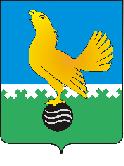 Ханты-Мансийский автономный округ-Юграмуниципальное образованиегородской округ город Пыть-ЯхАДМИНИСТРАЦИЯ ГОРОДА	П О С Т А Н О В Л Е Н И Е	От 28.11.2019										№ 477-паО внесении изменения в постановление администрации города от 10.12.2018 № 429-па «Об утверждении муниципальной программы «Развитие жилищной сферы в городе Пыть-Яхе»(в ред. от 01.02.2019 № 22-па, от 30.04.2019 №142-па, от  27.08.2019 №329-па, от 11.09.2019 №344-па, от 14.10.2019 № 401-па)В соответствии с Бюджетным кодексом Российской Федерации, постановлением Правительства Ханты-Мансийского автономного округа – Югры от 05.10.2018 № 346-п «О государственной программе Ханты-Мансийского автономного округа – Югры «Развитие жилищной сферы», постановлением администрации города от 30.08.2018 №259-па «О модельной муниципальной программе муниципального образования городской округ город Пыть-Ях, порядке принятия решения о разработке муниципальных программ, их формирования, утверждения и реализации», уведомлением комитета по финансам от 30.09.2019 № 8-исх-376, внести в постановление администрации города от 10.12.2018 № 429-па «Об утверждении муниципальной программы «Развитие жилищной сферы в городе Пыть-Яхе» следующее изменение:1.	В приложении к постановлению:1.1.	Строку «Целевые показатели муниципальной программы» дополнить пунктом 9, строку «Дата утверждения муниципальной программы (наименование и номер соответствующего нормативного акта)», пункты  4, 6, 8 строки «Целевые показатели муниципальной программы», строку «Параметры финансового обеспечения муниципальной программы» паспорта муниципальной программы изложить в новой редакции, строку «Целевые показатели муниципальной программы» дополнить пунктом 9 в следующей редакции:1.2.	Таблицы 1, 2, 3 изложить в новой редакции, дополнить Таблицей 6 согласно приложениям № 1, № 2, № 3, № 4.2.	Отделу по наградам, связям с общественными организациями и СМИ управления делами (О.В. Кулиш) опубликовать постановление в печатном средстве массовой информации «Официальный вестник».3.	Отделу по информационным ресурсам (А.А. Мерзляков) разместить постановление на официальном сайте администрации города в сети Интернет.4.	Настоящее постановление вступает в силу после его официального опубликования.5.	Контроль за выполнением постановления оставляю за собой.И.о.главы города Пыть-Яха						              А.Ф.ЗолотухинПриложение №1к постановлению администрациигорода Пыть-Яхаот 28.11.2019 № 477-паТаблица 1<9>  Рассчитывается   общее количество семей, улучшивших жилищные условия в рамках мероприятий указанной программыПриложение №2к постановлению администрациигорода Пыть-Яхаот 28.11.2019 № 477-паТаблица 2Распределение финансовых ресурсов муниципальной программыПриложение №3к постановлению администрациигорода Пыть-Яхаот 28.11.2019 № 477-паТаблица 3Оценка эффективности реализации муниципальной программыППриложение № 4 к постановлению администрациигорода Пыть-Яхаот 28.11.2019 № 477-паТаблица 6План мероприятий, направленный на достижение значений (уровней) показателей оценки эффективности деятельности исполнительных органов государственной власти автономного округа на 2019 - 2024 годыпо муниципальному образованию городской округ город Пыть-Яхе Паспорт муниципальной программыПаспорт муниципальной программыДата утверждения муниципальной программы (наименование и номер соответствующего нормативного акта) * постановление администрации города от 10.12.2018 № 429-па Целевые показатели муниципальной программы4. Снижение удельного веса ветхого и аварийного жилищного фонда во всем жилищном фонде, % от 6,25 до 3,6.6. Увеличение доли семей, обеспеченных жилыми помещениями, от числа семей, желающих улучшить жилищные условия (отношение числа семей, которые приобрели или получили доступное и комфортное жилье в течение года, к числу семей, желающих улучшить свои жилищные условия), % от 34,5 до 88,1.8. Увеличение общей площади жилых помещений, приходящихся в среднем на 1 жителя, кв.м. с 17,1 до 21,99. Количество семей, улучшивших жилищные условия, с 0,16 до 0,79 тыс. семей к 2025 году.Параметры финансового обеспечениямуниципальной программы**Общий объем финансирования муниципальной программы на 2019 – 2030   годы   составляет 3 218 451,2 тыс. руб., в том числе:на 2019 год – 1 813 361,3 тыс. рублей;на 2020 год – 119 249,0  тыс. рублей;на 2021 год – 105 596,1  тыс. рублей;на 2022 год -  113 290,6  тыс. рублей;на 2023 год – 133 001,4  тыс. рублей;на 2024 год – 133 601,4  тыс. рублей;на 2025 год -  133 001,4    тыс. рублей;на 2026-2030 годы -  667 350,0  тыс. рублей.Целевые показатели муниципальной программы№Наименование  показателей результатов  Базовый показатель на начало реализации муниципальной программы (01.01.2019г.)Базовый показатель на начало реализации муниципальной программы (01.01.2019г.)Значение показателя по годамЗначение показателя по годамЗначение показателя по годамЗначение показателя по годамЗначение показателя по годамЗначение показателя по годамЗначение показателя по годамЦелевое значение показателя на момент окончания действия программы№Наименование  показателей результатов  Базовый показатель на начало реализации муниципальной программы (01.01.2019г.)Базовый показатель на начало реализации муниципальной программы (01.01.2019г.)2019202020212022202320242025123345678910121Общий объем ввода жилья, тыс. кв.м. в год12,112,140,037,030,021,025,023,023,023,02Доля обеспеченности города Пыть-Яха утвержденными документами территориального планирования и градостроительного зонирования 1001001001001001001001001001003Доля муниципальных услуг в электронном виде в общем количестве предоставленных услуг по выдаче разрешения на строительство, %.404070607070708090904Обеспечение  инженерной инфраструктуры земельных участков на которые заключены договоры комплексного освоения  территории, ед. 00010000015Удельный вес ветхого и аварийного жилищного фонда во всем жилищном фонде, %6,256,256,175,14,84,54,34,14,03,66Доля семей, обеспеченных жилыми помещениями от числа семей, желающих улучшить жилищные условия (отношение числа семей, которые приобрели или получили доступное и комфортное жилье в течение года, к числу семей, желающих улучшить свои жилищные условия), нарастающим итогом34,534,567,670,273,17677,378,679,988,17 Количество квадратных метров расселенного аварийного жилищного фонда, млн. кв.м.0,0010,0010,0010,0010,0010,0020,0010,0010,0010,0018Общая площадь жилых помещений, приходящихся в среднем на 1 жителя, кв. м17,117,117,518,419,119,620,220,821,421,99Количество семей, улучшивших жилищные условия, тыс. семей 0,160,510,510,030,030,030,010,010,010,79Номер основного мероприятияОсновные мероприятия муниципальной программы (их связь с целевыми показателями муниципальной программы)Ответственный исполнитель/соисполнительИсточники финансированияФинансовые затраты на реализацию (тыс. рублей)Финансовые затраты на реализацию (тыс. рублей)Финансовые затраты на реализацию (тыс. рублей)Финансовые затраты на реализацию (тыс. рублей)Финансовые затраты на реализацию (тыс. рублей)Финансовые затраты на реализацию (тыс. рублей)Финансовые затраты на реализацию (тыс. рублей)Финансовые затраты на реализацию (тыс. рублей)Финансовые затраты на реализацию (тыс. рублей)Номер основного мероприятияОсновные мероприятия муниципальной программы (их связь с целевыми показателями муниципальной программы)Ответственный исполнитель/соисполнительИсточники финансированиявсегов том числе:в том числе:в том числе:в том числе:в том числе:в том числе:в том числе:в том числе:Номер основного мероприятияОсновные мероприятия муниципальной программы (их связь с целевыми показателями муниципальной программы)Ответственный исполнитель/соисполнительИсточники финансированиявсего2 0192 0202 0212 0222 0232 0242 0252026-2030Подпрограмма I «Содействие развитию градостроительной деятельности»Подпрограмма I «Содействие развитию градостроительной деятельности»Подпрограмма I «Содействие развитию градостроительной деятельности»Подпрограмма I «Содействие развитию градостроительной деятельности»Подпрограмма I «Содействие развитию градостроительной деятельности»Подпрограмма I «Содействие развитию градостроительной деятельности»Подпрограмма I «Содействие развитию градостроительной деятельности»Подпрограмма I «Содействие развитию градостроительной деятельности»Подпрограмма I «Содействие развитию градостроительной деятельности»Подпрограмма I «Содействие развитию градостроительной деятельности»Подпрограмма I «Содействие развитию градостроительной деятельности»Подпрограмма I «Содействие развитию градостроительной деятельности»Подпрограмма I «Содействие развитию градостроительной деятельности»1.1Внесение изменений в Генеральный план города. (2)Отдел территориального развитиявсего1 500,00,00,00,00,00,0500,00,01 000,01.1Внесение изменений в Генеральный план города. (2)Отдел территориального развитияфедеральный бюджет0,00,00,00,00,00,00,00,00,01.1Внесение изменений в Генеральный план города. (2)Отдел территориального развитиябюджет автономного округа0,00,00,00,00,00,00,00,00,01.1Внесение изменений в Генеральный план города. (2)Отдел территориального развитияместный бюджет1 500,00,00,00,00,00,0500,00,01 000,01.1Внесение изменений в Генеральный план города. (2)Отдел территориального развитияПрограмма «Сотрудничество»0,00,00,00,00,00,00,00,00,01.1Внесение изменений в Генеральный план города. (2)Отдел территориального развитиявнебюджетные источники0,00,00,00,00,00,00,00,00,01.2Внесение изменений в Правила землепользования и застройки (2)Отдел территориального развитиявсего900,00,00,00,0200,00,0100,0100,0500,01.2Внесение изменений в Правила землепользования и застройки (2)Отдел территориального развитияфедеральный бюджет0,00,00,00,00,00,00,00,00,01.2Внесение изменений в Правила землепользования и застройки (2)Отдел территориального развитиябюджет автономного округа186,00,00,00,0186,00,00,00,00,01.2Внесение изменений в Правила землепользования и застройки (2)Отдел территориального развитияместный бюджет714,00,00,00,014,00,0100,0100,0500,01.2Внесение изменений в Правила землепользования и застройки (2)Отдел территориального развитияПрограмма «Сотрудничество»0,00,00,00,00,00,00,00,00,01.2Внесение изменений в Правила землепользования и застройки (2)Отдел территориального развитиявнебюджетные источники0,00,00,00,00,00,00,00,00,01.3Разработка проекта планировки и межевания территории города Пыть-Ях (2)Отдел территориального развитиявсего2 850,02 250,00,00,0200,00,0200,00,0200,01.3Разработка проекта планировки и межевания территории города Пыть-Ях (2)Отдел территориального развитияфедеральный бюджет0,00,00,00,00,00,00,00,00,01.3Разработка проекта планировки и межевания территории города Пыть-Ях (2)Отдел территориального развитиябюджет автономного округа2 278,52 092,50,00,0186,00,00,00,00,01.3Разработка проекта планировки и межевания территории города Пыть-Ях (2)Отдел территориального развитияместный бюджет571,5157,50,00,014,00,0200,00,0200,01.3Разработка проекта планировки и межевания территории города Пыть-Ях (2)Отдел территориального развитияПрограмма «Сотрудничество»0,00,00,00,00,00,00,00,00,01.3Разработка проекта планировки и межевания территории города Пыть-Ях (2)Отдел территориального развитиявнебюджетные источники0,00,00,00,00,00,00,00,00,01.4Выполнение обосновывающих материалов для подготовки документов территориального планирования (обновление планово-картографического материала) (2)Отдел территориального развитиявсего6 291,74 291,7500,0500,00,00,00,00,01 000,01.4Выполнение обосновывающих материалов для подготовки документов территориального планирования (обновление планово-картографического материала) (2)Отдел территориального развитияфедеральный бюджет0,00,00,00,00,00,00,00,00,01.4Выполнение обосновывающих материалов для подготовки документов территориального планирования (обновление планово-картографического материала) (2)Отдел территориального развитиябюджет автономного округа4 921,33 991,3465,0465,00,00,00,00,00,01.4Выполнение обосновывающих материалов для подготовки документов территориального планирования (обновление планово-картографического материала) (2)Отдел территориального развитияместный бюджет1 370,4300,435,035,00,00,00,00,01 000,01.4Выполнение обосновывающих материалов для подготовки документов территориального планирования (обновление планово-картографического материала) (2)Отдел территориального развитияПрограмма «Сотрудничество»0,00,00,00,00,00,00,00,00,01.4Выполнение обосновывающих материалов для подготовки документов территориального планирования (обновление планово-картографического материала) (2)Отдел территориального развитиявнебюджетные источники0,00,00,00,00,00,00,00,00,01.5Внедрение новой версии информационной системы  обеспечения градостроительной деятельности (ИСОГД) (2)Отдел территориального развитиявсего300,00,0100,00,00,00,00,0100,0100,01.5Внедрение новой версии информационной системы  обеспечения градостроительной деятельности (ИСОГД) (2)Отдел территориального развитияфедеральный бюджет0,00,00,00,00,00,00,00,00,01.5Внедрение новой версии информационной системы  обеспечения градостроительной деятельности (ИСОГД) (2)Отдел территориального развитиябюджет автономного округа93,00,093,00,00,00,00,00,00,01.5Внедрение новой версии информационной системы  обеспечения градостроительной деятельности (ИСОГД) (2)Отдел территориального развитияместный бюджет207,00,07,00,00,00,00,0100,0100,01.5Внедрение новой версии информационной системы  обеспечения градостроительной деятельности (ИСОГД) (2)Отдел территориального развитияПрограмма «Сотрудничество»0,00,00,00,00,00,00,00,00,01.5Внедрение новой версии информационной системы  обеспечения градостроительной деятельности (ИСОГД) (2)Отдел территориального развитиявнебюджетные источники0,00,00,00,00,00,00,00,00,01.6Разработка местных нормативов градостроительного проектирования (2)Отдел территориального развитиявсего700,00,0100,00,00,0200,00,00,0400,01.6Разработка местных нормативов градостроительного проектирования (2)Отдел территориального развитияфедеральный бюджет0,00,00,00,00,00,00,00,00,01.6Разработка местных нормативов градостроительного проектирования (2)Отдел территориального развитиябюджет автономного округа93,00,093,00,00,00,00,00,00,01.6Разработка местных нормативов градостроительного проектирования (2)Отдел территориального развитияместный бюджет607,00,07,00,00,0200,00,00,0400,01.6Разработка местных нормативов градостроительного проектирования (2)Отдел территориального развитияПрограмма «Сотрудничество»0,00,00,00,00,00,00,00,00,01.6Разработка местных нормативов градостроительного проектирования (2)Отдел территориального развитиявнебюджетные источники0,00,00,00,00,00,00,00,00,01.7Внедрение целевой модели "Получение разрешения на строительство и территориальное планирование" (3)Отдел территориального развитиявсего0,00,00,00,00,00,00,00,00,01.7Внедрение целевой модели "Получение разрешения на строительство и территориальное планирование" (3)Отдел территориального развитияфедеральный бюджет0,00,00,00,00,00,00,00,00,01.7Внедрение целевой модели "Получение разрешения на строительство и территориальное планирование" (3)Отдел территориального развитиябюджет автономного округа0,00,00,00,00,00,00,00,00,01.7Внедрение целевой модели "Получение разрешения на строительство и территориальное планирование" (3)Отдел территориального развитияместный бюджет0,00,00,00,00,00,00,00,00,01.7Внедрение целевой модели "Получение разрешения на строительство и территориальное планирование" (3)Отдел территориального развитияПрограмма «Сотрудничество»0,00,00,00,00,00,00,00,00,01.7Внедрение целевой модели "Получение разрешения на строительство и территориальное планирование" (3)Отдел территориального развитиявнебюджетные источники0,00,00,00,00,00,00,00,00,0Итого по  подпрограмме Iвсего12 541,76 541,7700,0500,0400,0200,0800,0200,03 200,0Итого по  подпрограмме Iфедеральный бюджет0,00,00,00,00,00,00,00,00,0Итого по  подпрограмме Iбюджет автономного округа7 571,86 083,8651,0465,0372,00,00,00,00,0Итого по  подпрограмме Iместный бюджет4 969,9457,949,035,028,0200,0800,0200,03 200,0Итого по  подпрограмме Iвнебюджетные источники0,00,00,00,00,00,00,00,00,0Подпрограмма II «Содействие развитию жилищного строительства»Подпрограмма II «Содействие развитию жилищного строительства»Подпрограмма II «Содействие развитию жилищного строительства»Подпрограмма II «Содействие развитию жилищного строительства»Подпрограмма II «Содействие развитию жилищного строительства»Подпрограмма II «Содействие развитию жилищного строительства»Подпрограмма II «Содействие развитию жилищного строительства»Подпрограмма II «Содействие развитию жилищного строительства»Подпрограмма II «Содействие развитию жилищного строительства»Подпрограмма II «Содействие развитию жилищного строительства»Подпрограмма II «Содействие развитию жилищного строительства»Подпрограмма II «Содействие развитию жилищного строительства»Подпрограмма II «Содействие развитию жилищного строительства»2.1.Приобретения жилья для переселения граждан из жилых домов, признанных аварийными, на обеспечение жильем граждан, состоящих на учете для его получения на условиях социального найма, а также формирования маневренного жилищного фонда (6,9) в том числе:Управление по жилищным вопросамвсего826 942,399 166,757 519,042 832,742 832,773 073,973 073,973 073,9365 369,52.1.Приобретения жилья для переселения граждан из жилых домов, признанных аварийными, на обеспечение жильем граждан, состоящих на учете для его получения на условиях социального найма, а также формирования маневренного жилищного фонда (6,9) в том числе:Управление по жилищным вопросамфедеральный бюджет 0,00,00,00,00,00,00,00,00,02.1.Приобретения жилья для переселения граждан из жилых домов, признанных аварийными, на обеспечение жильем граждан, состоящих на учете для его получения на условиях социального найма, а также формирования маневренного жилищного фонда (6,9) в том числе:Управление по жилищным вопросамбюджет автономного округа766 985,590 154,753 492,639 834,339 834,367 958,767 958,767 958,7339 793,52.1.Приобретения жилья для переселения граждан из жилых домов, признанных аварийными, на обеспечение жильем граждан, состоящих на учете для его получения на условиях социального найма, а также формирования маневренного жилищного фонда (6,9) в том числе:Управление по жилищным вопросамместный бюджет59 956,89 012,04 026,42 998,42 998,45 115,25 115,25 115,225 576,02.1.Приобретения жилья для переселения граждан из жилых домов, признанных аварийными, на обеспечение жильем граждан, состоящих на учете для его получения на условиях социального найма, а также формирования маневренного жилищного фонда (6,9) в том числе:Управление по жилищным вопросамПрограмма «Сотрудничество»0,00,00,00,00,00,00,00,00,02.1.Приобретения жилья для переселения граждан из жилых домов, признанных аварийными, на обеспечение жильем граждан, состоящих на учете для его получения на условиях социального найма, а также формирования маневренного жилищного фонда (6,9) в том числе:Управление по жилищным вопросаминые внебюджетные источники0,00,00,00,00,00,00,00,00,02.1.1 Формирование маневренного жилищного фонда (за счет средств резервного фонда Правительства Ханты-Мансийского автономного округа - Югры)Управление по жилищным вопросамбюджет автономного округа12 981,712 981,70,00,00,00,00,00,00,02.1.2Приобретения жилья для переселения граждан из жилых домов, признанных аварийными, формирование маневренного жилищного фонда  (6,9)Управление по жилищным вопросамбюджет автономного округа730 172,860 000,050 818,037 842,637 842,667 958,767 958,767 958,7339 793,5Приобретения жилья для переселения граждан из жилых домов, признанных аварийными, формирование маневренного жилищного фонда  (6,9)Управление по жилищным вопросамместный бюджет54 959,84 516,13 825,12 848,52 848,55 115,25 115,25 115,225 576,02.1.3 Обеспечение жильем граждан, состоящих на учете для его получения на условиях социального найма (6,9)Управление по жилищным вопросамбюджет автономного округа23 831,017 173,02 674,61 991,71 991,70,00,00,00,0 Обеспечение жильем граждан, состоящих на учете для его получения на условиях социального найма (6,9)Управление по жилищным вопросамместный бюджет4 997,04 495,9201,3149,9149,90,00,00,00,02.1.3.1в том числе обеспечение жильем, отвечающим  требованиям доступности для инвалидов на условиях социального найма  Управление по жилищным вопросамместный бюджет3 203,33 203,30,00,00,00,00,00,00,02.2Региональный  проект "Обеспечение устойчивого сокращения непригодного для проживания жилищного фонда" Управление по жилищным вопросамвсего:282 529,2282 529,20,00,00,00,00,00,00,02.2.1Переселение граждан из жилых домов, признанных аварийными  (6,9)Управление по жилищным вопросамбюджет автономного округа262 752,1262 752,10,00,00,00,00,00,00,02.2.1Переселение граждан из жилых домов, признанных аварийными  (6,9)Управление по жилищным вопросамместный бюджет19 777,119 777,10,00,00,00,00,00,00,02.3Выплата выкупной стоимости (6)Управление по жилищным вопросамвсего8 598,48 598,40,00,00,00,00,00,00,02.3Выплата выкупной стоимости (6)Управление по жилищным вопросамфедеральный бюджет 0,00,00,00,00,00,00,00,00,02.3Выплата выкупной стоимости (6)Управление по жилищным вопросамбюджет автономного округа0,00,00,00,00,00,00,00,00,02.3Выплата выкупной стоимости (6)Управление по жилищным вопросамместный бюджет8 598,48 598,40,00,00,00,00,00,00,02.3Выплата выкупной стоимости (6)Управление по жилищным вопросамПрограмма «Сотрудничество»0,00,00,00,00,00,00,00,00,02.3Выплата выкупной стоимости (6)Управление по жилищным вопросаминые внебюджетные источники0,00,00,00,00,00,00,00,00,02.4Демонтаж аварийного, непригодного жилищного фонда   (5,7)Управление по жилищным вопросамвсего15 989,34 989,31 000,01 000,01 000,01 000,01 000,01 000,05 000,02.4Демонтаж аварийного, непригодного жилищного фонда   (5,7)Управление по жилищным вопросамфедеральный бюджет 0,00,00,00,00,00,00,00,00,02.4Демонтаж аварийного, непригодного жилищного фонда   (5,7)Управление по жилищным вопросамбюджет автономного округа0,00,00,00,00,00,00,00,00,02.4Демонтаж аварийного, непригодного жилищного фонда   (5,7)Управление по жилищным вопросамместный бюджет15 989,34 989,31 000,01 000,01 000,01 000,01 000,01 000,05 000,02.4Демонтаж аварийного, непригодного жилищного фонда   (5,7)Управление по жилищным вопросамПрограмма «Сотрудничество»0,00,00,00,00,00,00,00,00,02.4Демонтаж аварийного, непригодного жилищного фонда   (5,7)Управление по жилищным вопросаминые внебюджетные источники0,00,00,00,00,00,00,00,00,02.5Ликвидация и расселение приспособленных для проживания строений  (6,9), в том числе:Управление по жилищным вопросамвсего1 368 341,21 368 341,20,00,00,00,00,00,00,02.5Ликвидация и расселение приспособленных для проживания строений  (6,9), в том числе:Управление по жилищным вопросамфедеральный бюджет 0,00,00,00,00,00,00,00,00,02.5Ликвидация и расселение приспособленных для проживания строений  (6,9), в том числе:Управление по жилищным вопросамбюджет автономного округа1 221 843,01 221 843,00,00,00,00,00,00,00,02.5Ликвидация и расселение приспособленных для проживания строений  (6,9), в том числе:Управление по жилищным вопросамместный бюджет146 498,2146 498,20,00,00,00,00,00,00,02.5Ликвидация и расселение приспособленных для проживания строений  (6,9), в том числе:Управление по жилищным вопросамПрограмма «Сотрудничество»0,00,00,00,00,00,00,00,00,02.5Ликвидация и расселение приспособленных для проживания строений  (6,9), в том числе:Управление по жилищным вопросаминые внебюджетные источники0,00,00,00,00,00,00,00,00,02.5  демонтаж приспособленных для проживания строенийУправление по жилищным вопросамбюджет автономного округа38 753,738 753,70,00,00,00,00,00,00,02.5  демонтаж приспособленных для проживания строенийУправление по жилищным вопросамместный бюджет4 789,84 789,80,00,00,00,00,00,00,02.5приобретение жилых помещений - коммерческий наймУправление по жилищным вопросамбюджет автономного округа919 844,3919 844,30,00,00,00,00,00,00,02.5приобретение жилых помещений - коммерческий наймУправление по жилищным вопросамместный бюджет109 172,5109 172,50,00,00,00,00,00,00,02.5предоставление субсидийУправление по жилищным вопросамбюджет автономного округа263 245,0263 245,00,00,00,00,00,00,00,02.5предоставление субсидийУправление по жилищным вопросамместный бюджет32 535,932 535,90,00,00,00,00,00,00,02.6Реализация полномочий в области жилищного строительствавсего267 445,711 923,910 123,810 323,810 423,828 081,328 081,328 081,3140 406,52.6Реализация полномочий в области жилищного строительствафедеральный бюджет 0,00,00,00,00,00,00,00,00,02.6Реализация полномочий в области жилищного строительствабюджет автономного округа248 724,011 089,29 415,09 601,09 694,026 115,626 115,626 115,6130 578,02.6Реализация полномочий в области жилищного строительстваместный бюджет18 721,7834,7708,8722,8729,81 965,71 965,71 965,79 828,52.6Реализация полномочий в области жилищного строительстваПрограмма «Сотрудничество»0,00,00,00,00,00,00,00,00,02.6Реализация полномочий в области жилищного строительстваиные внебюджетные источники0,00,00,00,00,00,00,00,00,02.6.1Возмещение части затрат застройщика (инвестора) по строительству объектов инженерной инфраструктуры  (1,4,8)Отдел территориального развитиявсего267 445,711 923,910 123,810 323,810 423,828 081,328 081,328 081,3140 406,52.6.1Возмещение части затрат застройщика (инвестора) по строительству объектов инженерной инфраструктуры  (1,4,8)Отдел территориального развитияфедеральный бюджет 0,00,00,00,00,00,00,00,00,02.6.1Возмещение части затрат застройщика (инвестора) по строительству объектов инженерной инфраструктуры  (1,4,8)Отдел территориального развитиябюджет автономного округа248 724,011 089,29 415,09 601,09 694,026 115,626 115,626 115,6130 578,02.6.1Возмещение части затрат застройщика (инвестора) по строительству объектов инженерной инфраструктуры  (1,4,8)Отдел территориального развитияместный бюджет18 721,7834,7708,8722,8729,81 965,71 965,71 965,79 828,52.6.1Возмещение части затрат застройщика (инвестора) по строительству объектов инженерной инфраструктуры  (1,4,8)Отдел территориального развитияПрограмма «Сотрудничество»0,00,00,00,00,00,00,00,00,02.6.1Возмещение части затрат застройщика (инвестора) по строительству объектов инженерной инфраструктуры  (1,4,8)Отдел территориального развитияиные внебюджетные источники0,00,00,00,00,00,00,00,00,02.7Реализация мероприятия по переселению граждан  из непредназначенных для проживания строений, созданных в период промышленного освоения Сибири и Дальнего Востока (6,9)Управление по жилищным вопросамвсего65 921,60,018 734,119 768,127 419,40,00,00,00,02.7Реализация мероприятия по переселению граждан  из непредназначенных для проживания строений, созданных в период промышленного освоения Сибири и Дальнего Востока (6,9)Управление по жилищным вопросамфедеральный бюджет 18 787,60,05 339,25 633,97 814,50,00,00,00,02.7Реализация мероприятия по переселению граждан  из непредназначенных для проживания строений, созданных в период промышленного освоения Сибири и Дальнего Востока (6,9)Управление по жилищным вопросамбюджет автономного округа43 837,60,012 458,113 145,718 233,80,00,00,00,02.7Реализация мероприятия по переселению граждан  из непредназначенных для проживания строений, созданных в период промышленного освоения Сибири и Дальнего Востока (6,9)Управление по жилищным вопросамместный бюджет3 296,40,0936,8988,51 371,10,00,00,00,02.7Реализация мероприятия по переселению граждан  из непредназначенных для проживания строений, созданных в период промышленного освоения Сибири и Дальнего Востока (6,9)Управление по жилищным вопросамПрограмма «Сотрудничество»0,00,00,00,00,00,00,00,00,02.7Реализация мероприятия по переселению граждан  из непредназначенных для проживания строений, созданных в период промышленного освоения Сибири и Дальнего Востока (6,9)Управление по жилищным вопросаминые внебюджетные источники0,00,00,00,00,00,00,00,00,0Итого по подпрограмме II                               всего2 835 767,71 775 548,787 376,973 924,681 675,9102 155,2102 155,2102 155,2510 776,0Итого по подпрограмме II                               федеральный бюджет 18 787,60,05 339,25 633,97 814,50,00,00,00,0Итого по подпрограмме II                               бюджет автономного округа2 544 142,21 585 839,075 365,762 581,067 762,194 074,394 074,394 074,3470 371,5Итого по подпрограмме II                               местный бюджет272 837,9189 709,76 672,05 709,76 099,38 080,98 080,98 080,940 404,5Итого по подпрограмме II                               Программа «Сотрудничество»0,00,00,00,00,00,00,00,00,0Итого по подпрограмме II                               иные внебюджетные источники0,00,00,00,00,00,00,00,00,0Подпрограмма III «Обеспечение мерами государственной поддержки по улучшению жилищных условий отдельных категорий граждан»Подпрограмма III «Обеспечение мерами государственной поддержки по улучшению жилищных условий отдельных категорий граждан»Подпрограмма III «Обеспечение мерами государственной поддержки по улучшению жилищных условий отдельных категорий граждан»Подпрограмма III «Обеспечение мерами государственной поддержки по улучшению жилищных условий отдельных категорий граждан»Подпрограмма III «Обеспечение мерами государственной поддержки по улучшению жилищных условий отдельных категорий граждан»Подпрограмма III «Обеспечение мерами государственной поддержки по улучшению жилищных условий отдельных категорий граждан»Подпрограмма III «Обеспечение мерами государственной поддержки по улучшению жилищных условий отдельных категорий граждан»Подпрограмма III «Обеспечение мерами государственной поддержки по улучшению жилищных условий отдельных категорий граждан»Подпрограмма III «Обеспечение мерами государственной поддержки по улучшению жилищных условий отдельных категорий граждан»Подпрограмма III «Обеспечение мерами государственной поддержки по улучшению жилищных условий отдельных категорий граждан»Подпрограмма III «Обеспечение мерами государственной поддержки по улучшению жилищных условий отдельных категорий граждан»Подпрограмма III «Обеспечение мерами государственной поддержки по улучшению жилищных условий отдельных категорий граждан»Подпрограмма III «Обеспечение мерами государственной поддержки по улучшению жилищных условий отдельных категорий граждан»3.1Улучшение жилищных условий ветеранов Великой Отечественной войны, ветеранов боевых действий, инвалидов и семей имеющих детей-инвалидов, вставших на учет в качестве нуждающихся в жилых помещениях до 1 января 2005 года (6,9)Управление по жилищным вопросамвсего55 156,55 453,24 725,14 725,14 725,14 441,04 441,04 441,022 205,03.1Улучшение жилищных условий ветеранов Великой Отечественной войны, ветеранов боевых действий, инвалидов и семей имеющих детей-инвалидов, вставших на учет в качестве нуждающихся в жилых помещениях до 1 января 2005 года (6,9)Управление по жилищным вопросамфедеральный бюджет 55 156,55 453,24 725,14 725,14 725,14 441,04 441,04 441,022 205,03.1Улучшение жилищных условий ветеранов Великой Отечественной войны, ветеранов боевых действий, инвалидов и семей имеющих детей-инвалидов, вставших на учет в качестве нуждающихся в жилых помещениях до 1 января 2005 года (6,9)Управление по жилищным вопросамбюджет автономного округа0,00,00,00,00,00,00,00,00,03.1Улучшение жилищных условий ветеранов Великой Отечественной войны, ветеранов боевых действий, инвалидов и семей имеющих детей-инвалидов, вставших на учет в качестве нуждающихся в жилых помещениях до 1 января 2005 года (6,9)Управление по жилищным вопросамместный бюджет0,00,00,00,00,00,00,00,00,03.1Улучшение жилищных условий ветеранов Великой Отечественной войны, ветеранов боевых действий, инвалидов и семей имеющих детей-инвалидов, вставших на учет в качестве нуждающихся в жилых помещениях до 1 января 2005 года (6,9)Управление по жилищным вопросамПрограмма «Сотрудничество»0,00,00,00,00,00,00,00,00,03.1Улучшение жилищных условий ветеранов Великой Отечественной войны, ветеранов боевых действий, инвалидов и семей имеющих детей-инвалидов, вставших на учет в качестве нуждающихся в жилых помещениях до 1 января 2005 года (6,9)Управление по жилищным вопросаминые внебюджетные источники0,00,00,00,00,00,00,00,00,03.1в том числе  ветеранов Великой Отечественной войны (6,9)Управление по жилищным вопросамвсего0,00,00,00,00,00,00,00,00,03.1в том числе  ветеранов Великой Отечественной войны (6,9)Управление по жилищным вопросамфедеральный бюджет 0,00,00,00,00,00,00,00,00,03.1в том числе  ветеранов Великой Отечественной войны (6,9)Управление по жилищным вопросамбюджет автономного округа0,00,00,00,00,00,00,00,00,03.2 Обеспечение жильем молодых семей  (6,9)Управление по жилищным вопросамвсего22 904,81 554,31 924,71 924,11 967,31 941,81 941,81 941,89 709,03.2 Обеспечение жильем молодых семей  (6,9)Управление по жилищным вопросамфедеральный бюджет 369,173,185,484,8125,80,00,00,00,03.2 Обеспечение жильем молодых семей  (6,9)Управление по жилищным вопросамбюджет автономного округа21 350,91 403,51 743,01 743,01 743,01 839,81 839,81 839,89 199,03.2 Обеспечение жильем молодых семей  (6,9)Управление по жилищным вопросамместный бюджет1 184,877,796,396,398,5102,0102,0102,0510,03.2 Обеспечение жильем молодых семей  (6,9)Управление по жилищным вопросамПрограмма «Сотрудничество»0,00,00,00,00,00,00,00,00,03.2 Обеспечение жильем молодых семей  (6,9)Управление по жилищным вопросаминые внебюджетные источники0,00,00,00,00,00,00,00,00,03.3Обеспечение жильем граждан, выезжающих из ХМАО-Югры в субъекты РФ, не относящиеся к районам Крайнего Севера и приравненным к ним местностям, признанным до 31 декабря 2013 года участниками подпрограмм  (6,9)Управление по жилищным вопросамвсего0,00,00,00,00,00,00,00,00,03.3Обеспечение жильем граждан, выезжающих из ХМАО-Югры в субъекты РФ, не относящиеся к районам Крайнего Севера и приравненным к ним местностям, признанным до 31 декабря 2013 года участниками подпрограмм  (6,9)Управление по жилищным вопросамфедеральный бюджет 0,00,00,00,00,00,00,00,00,03.3Обеспечение жильем граждан, выезжающих из ХМАО-Югры в субъекты РФ, не относящиеся к районам Крайнего Севера и приравненным к ним местностям, признанным до 31 декабря 2013 года участниками подпрограмм  (6,9)Управление по жилищным вопросамбюджет автономного округа0,00,00,00,00,00,00,00,00,03.3Обеспечение жильем граждан, выезжающих из ХМАО-Югры в субъекты РФ, не относящиеся к районам Крайнего Севера и приравненным к ним местностям, признанным до 31 декабря 2013 года участниками подпрограмм  (6,9)Управление по жилищным вопросамместный бюджет0,00,00,00,00,00,00,00,00,03.3Обеспечение жильем граждан, выезжающих из ХМАО-Югры в субъекты РФ, не относящиеся к районам Крайнего Севера и приравненным к ним местностям, признанным до 31 декабря 2013 года участниками подпрограмм  (6,9)Управление по жилищным вопросамПрограмма «Сотрудничество»0,00,00,00,00,00,00,00,00,03.3Обеспечение жильем граждан, выезжающих из ХМАО-Югры в субъекты РФ, не относящиеся к районам Крайнего Севера и приравненным к ним местностям, признанным до 31 декабря 2013 года участниками подпрограмм  (6,9)Управление по жилищным вопросаминые внебюджетные источники0,00,00,00,00,00,00,00,00,0 3.4Обеспечение жильем граждан, уволенных с военной службы (службы), и приравненных к ним лиц  (6,9)Управление по жилищным вопросамвсего0,00,00,00,00,00,00,00,00,0 3.4Обеспечение жильем граждан, уволенных с военной службы (службы), и приравненных к ним лиц  (6,9)Управление по жилищным вопросамфедеральный бюджет 0,00,00,00,00,00,00,00,00,0 3.4Обеспечение жильем граждан, уволенных с военной службы (службы), и приравненных к ним лиц  (6,9)Управление по жилищным вопросамбюджет автономного округа0,00,00,00,00,00,00,00,00,0 3.4Обеспечение жильем граждан, уволенных с военной службы (службы), и приравненных к ним лиц  (6,9)Управление по жилищным вопросамместный бюджет0,00,00,00,00,00,00,00,00,0 3.4Обеспечение жильем граждан, уволенных с военной службы (службы), и приравненных к ним лиц  (6,9)Управление по жилищным вопросамПрограмма «Сотрудничество»0,00,00,00,00,00,00,00,00,0 3.4Обеспечение жильем граждан, уволенных с военной службы (службы), и приравненных к ним лиц  (6,9)Управление по жилищным вопросаминые внебюджетные источники0,00,00,00,00,00,00,00,00,03.5 Реализацию полномочий, указанных в пунктах 3.1, 3.2 статьи 2 Закона Ханты-Мансийского автономного округа - Югры от 31 марта 2009 года N 36-оз "О наделении органов местного самоуправления муниципальных образований Ханты-Мансийского автономного округа - Югры отдельными государственными полномочиями для обеспечения жилыми помещениями отдельных категорий граждан, определенных федеральным законодательством" (6,9) Управление по жилищным вопросамвсего234,019,519,519,519,519,519,519,597,53.5 Реализацию полномочий, указанных в пунктах 3.1, 3.2 статьи 2 Закона Ханты-Мансийского автономного округа - Югры от 31 марта 2009 года N 36-оз "О наделении органов местного самоуправления муниципальных образований Ханты-Мансийского автономного округа - Югры отдельными государственными полномочиями для обеспечения жилыми помещениями отдельных категорий граждан, определенных федеральным законодательством" (6,9) Управление по жилищным вопросамфедеральный бюджет 0,00,00,00,00,00,00,00,00,03.5 Реализацию полномочий, указанных в пунктах 3.1, 3.2 статьи 2 Закона Ханты-Мансийского автономного округа - Югры от 31 марта 2009 года N 36-оз "О наделении органов местного самоуправления муниципальных образований Ханты-Мансийского автономного округа - Югры отдельными государственными полномочиями для обеспечения жилыми помещениями отдельных категорий граждан, определенных федеральным законодательством" (6,9) Управление по жилищным вопросамбюджет автономного округа234,019,519,519,519,519,519,519,597,53.5 Реализацию полномочий, указанных в пунктах 3.1, 3.2 статьи 2 Закона Ханты-Мансийского автономного округа - Югры от 31 марта 2009 года N 36-оз "О наделении органов местного самоуправления муниципальных образований Ханты-Мансийского автономного округа - Югры отдельными государственными полномочиями для обеспечения жилыми помещениями отдельных категорий граждан, определенных федеральным законодательством" (6,9) Управление по жилищным вопросамместный бюджет0,00,00,00,00,00,00,00,00,03.5 Реализацию полномочий, указанных в пунктах 3.1, 3.2 статьи 2 Закона Ханты-Мансийского автономного округа - Югры от 31 марта 2009 года N 36-оз "О наделении органов местного самоуправления муниципальных образований Ханты-Мансийского автономного округа - Югры отдельными государственными полномочиями для обеспечения жилыми помещениями отдельных категорий граждан, определенных федеральным законодательством" (6,9) Управление по жилищным вопросамПрограмма «Сотрудничество»0,00,00,00,00,00,00,00,00,03.5 Реализацию полномочий, указанных в пунктах 3.1, 3.2 статьи 2 Закона Ханты-Мансийского автономного округа - Югры от 31 марта 2009 года N 36-оз "О наделении органов местного самоуправления муниципальных образований Ханты-Мансийского автономного округа - Югры отдельными государственными полномочиями для обеспечения жилыми помещениями отдельных категорий граждан, определенных федеральным законодательством" (6,9) Управление по жилищным вопросаминые внебюджетные источники0,00,00,00,00,00,00,00,00,0Итого по подпрограмме IIIУправление по жилищным вопросамвсего78 295,37 027,06 669,36 668,76 711,96 402,36 402,36 402,332 011,5Итого по подпрограмме IIIУправление по жилищным вопросамфедеральный бюджет 55 525,65 526,34 810,54 809,94 850,94 441,04 441,04 441,022 205,0Итого по подпрограмме IIIУправление по жилищным вопросамбюджет автономного округа21 584,91 423,01 762,51 762,51 762,51 859,31 859,31 859,39 296,5Итого по подпрограмме IIIУправление по жилищным вопросамместный бюджет1 184,877,796,396,398,5102,0102,0102,0510,0Итого по подпрограмме IIIУправление по жилищным вопросамПрограмма «Сотрудничество»0,00,00,00,00,00,00,00,00,0Итого по подпрограмме IIIУправление по жилищным вопросаминые внебюджетные источники0,00,00,00,00,00,00,00,00,0Подпрограмма IV «Организационное обеспечение деятельности МКУ "Управление капитального строительства города Пыть-Ях" Подпрограмма IV «Организационное обеспечение деятельности МКУ "Управление капитального строительства города Пыть-Ях" Подпрограмма IV «Организационное обеспечение деятельности МКУ "Управление капитального строительства города Пыть-Ях" Подпрограмма IV «Организационное обеспечение деятельности МКУ "Управление капитального строительства города Пыть-Ях" Подпрограмма IV «Организационное обеспечение деятельности МКУ "Управление капитального строительства города Пыть-Ях" Подпрограмма IV «Организационное обеспечение деятельности МКУ "Управление капитального строительства города Пыть-Ях" Подпрограмма IV «Организационное обеспечение деятельности МКУ "Управление капитального строительства города Пыть-Ях" Подпрограмма IV «Организационное обеспечение деятельности МКУ "Управление капитального строительства города Пыть-Ях" Подпрограмма IV «Организационное обеспечение деятельности МКУ "Управление капитального строительства города Пыть-Ях" Подпрограмма IV «Организационное обеспечение деятельности МКУ "Управление капитального строительства города Пыть-Ях" Подпрограмма IV «Организационное обеспечение деятельности МКУ "Управление капитального строительства города Пыть-Ях" Подпрограмма IV «Организационное обеспечение деятельности МКУ "Управление капитального строительства города Пыть-Ях" Подпрограмма IV «Организационное обеспечение деятельности МКУ "Управление капитального строительства города Пыть-Ях" 4.1Реализация функций заказчика по строительству объектов, выполнение проектных, проектно-изыскательских и строительно-монтажных работУправление капитального строительства всего291 846,524 243,924 502,824 502,824 502,824 243,924 243,924 243,9121 362,54.1Реализация функций заказчика по строительству объектов, выполнение проектных, проектно-изыскательских и строительно-монтажных работУправление капитального строительства федеральный бюджет 0,00,00,00,00,00,00,00,00,04.1Реализация функций заказчика по строительству объектов, выполнение проектных, проектно-изыскательских и строительно-монтажных работУправление капитального строительства бюджет автономного округа0,00,00,00,00,00,00,00,00,04.1Реализация функций заказчика по строительству объектов, выполнение проектных, проектно-изыскательских и строительно-монтажных работУправление капитального строительства местный бюджет291 846,524 243,924 502,824 502,824 502,824 243,924 243,924 243,9121 362,54.1Реализация функций заказчика по строительству объектов, выполнение проектных, проектно-изыскательских и строительно-монтажных работУправление капитального строительства Программа «Сотрудничество»0,00,00,00,00,00,00,00,00,04.1Реализация функций заказчика по строительству объектов, выполнение проектных, проектно-изыскательских и строительно-монтажных работУправление капитального строительства иные внебюджетные источники0,00,00,00,00,00,00,00,00,0Итого по подпрограмме IVУправление капитального строительства всего291 846,524 243,924 502,824 502,824 502,824 243,924 243,924 243,9121 362,5Итого по подпрограмме IVУправление капитального строительства федеральный бюджет 0,00,00,00,00,00,00,00,00,0Итого по подпрограмме IVУправление капитального строительства бюджет автономного округа0,00,00,00,00,00,00,00,00,0Итого по подпрограмме IVУправление капитального строительства местный бюджет291 846,524 243,924 502,824 502,824 502,824 243,924 243,924 243,9121 362,5Итого по подпрограмме IVУправление капитального строительства Программа «Сотрудничество»0,00,00,00,00,00,00,00,00,0Итого по подпрограмме IVУправление капитального строительства иные внебюджетные источники0,00,00,00,00,00,00,00,00,0Всего по муниципальной программе всего3 218 451,21 813 361,3119 249,0105 596,1113 290,6133 001,4133 601,4133 001,4667 350,0Всего по муниципальной программе федеральный бюджет 74 313,25 526,310 149,710 443,812 665,44 441,04 441,04 441,022 205,0Всего по муниципальной программе бюджет автономного округа2 573 298,91 593 345,877 779,264 808,569 896,695 933,695 933,695 933,6479 668,0Всего по муниципальной программе местный бюджет570 839,1214 489,231 320,130 343,830 728,632 626,833 226,832 626,8165 477,0Всего по муниципальной программе Программа «Сотрудничество»0,00,00,00,00,00,00,00,00,0Всего по муниципальной программе иные внебюджетные источники0,00,00,00,00,00,00,00,00,0В том числе:Инвестиции в объекты   муниципальной собственности всего2 213 008,31 419 311,176 253,162 600,870 252,173 073,973 073,973 073,9365 369,5Инвестиции в объекты   муниципальной собственности федеральный бюджет 18 787,60,05 339,25 633,97 814,50,00,00,00,0Инвестиции в объекты   муниципальной собственности бюджет автономного округа1 993 419,51 272 751,165 950,752 980,058 068,167 958,767 958,767 958,7339 793,5Инвестиции в объекты   муниципальной собственности местный бюджет200 801,2146 560,04 963,23 986,94 369,55 115,25 115,25 115,225 576,0Инвестиции в объекты   муниципальной собственности Программа «Сотрудничество»0,00,00,00,00,00,00,00,00,0Инвестиции в объекты   муниципальной собственности иные внебюджетные источники0,00,00,00,00,00,00,00,00,0В том числе:прочие расходывсего1 005 442,9394 050,242 995,942 995,343 038,559 927,560 527,559 927,5301 980,5прочие расходыфедеральный бюджет 55 525,65 526,34 810,54 809,94 850,94 441,04 441,04 441,022 205,0прочие расходыбюджет автономного округа579 879,4320 594,711 828,511 828,511 828,527 974,927 974,927 974,9139 874,5прочие расходыместный бюджет370 037,967 929,226 356,926 356,926 359,127 511,628 111,627 511,6139 901,0прочие расходыПрограмма «Сотрудничество»0,00,00,00,00,00,00,00,00,0прочие расходыиные внебюджетные источники0,00,00,00,00,00,00,00,00,0В том числе:Ответственный исполнитель Управление по жилищным вопросамвсего2 646 617,31 770 651,883 922,470 269,577 964,080 476,280 476,280 476,2402 381,0Ответственный исполнитель Управление по жилищным вопросамфедеральный бюджет 74 313,25 526,310 149,710 443,812 665,44 441,04 441,04 441,022 205,0Ответственный исполнитель Управление по жилищным вопросамбюджет автономного округа2 317 003,11 576 172,867 713,254 742,559 830,669 818,069 818,069 818,0349 090,0Ответственный исполнитель Управление по жилищным вопросамместный бюджет255 301,0188 952,76 059,55 083,25 468,06 217,26 217,26 217,231 086,0Ответственный исполнитель Управление по жилищным вопросамПрограмма «Сотрудничество»0,00,00,00,00,00,00,00,00,0Ответственный исполнитель Управление по жилищным вопросаминые внебюджетные источники0,00,00,00,00,00,00,00,00,0Соисполнитель 1 Отдел территориального развитиявсего279 987,418 465,610 823,810 823,810 823,828 281,328 881,328 281,3143 606,5Соисполнитель 1 Отдел территориального развитияфедеральный бюджет 0,00,00,00,00,00,00,00,00,0Соисполнитель 1 Отдел территориального развитиябюджет автономного округа256 295,817 173,010 066,010 066,010 066,026 115,626 115,626 115,6130 578,0Соисполнитель 1 Отдел территориального развитияместный бюджет23 691,61 292,6757,8757,8757,82 165,72 765,72 165,713 028,5Соисполнитель 1 Отдел территориального развитияПрограмма «Сотрудничество»0,00,00,00,00,00,00,00,00,0Соисполнитель 1 Отдел территориального развитияиные внебюджетные источники0,00,00,00,00,00,00,00,00,0Соисполнитель 2 Управление капитального строительства всего291 846,524 243,924 502,824 502,824 502,824 243,924 243,924 243,9121 362,5Соисполнитель 2 Управление капитального строительства федеральный бюджет 0,00,00,00,00,00,00,00,00,0Соисполнитель 2 Управление капитального строительства бюджет автономного округа0,00,00,00,00,00,00,00,00,0Соисполнитель 2 Управление капитального строительства местный бюджет291 846,524 243,924 502,824 502,824 502,824 243,924 243,924 243,9121 362,5Соисполнитель 2 Управление капитального строительства Программа «Сотрудничество»0,00,00,00,00,00,00,00,00,0Соисполнитель 2 Управление капитального строительства иные внебюджетные источники0,00,00,00,00,00,00,00,00,0№ п/пНаименование 
целевых показателейНаименование мероприятий (комплекса мероприятий, подпрограмм), обеспечивающих  достижение результатаБыл фактический/ стал Базовый показатель на начало реализации муниципальной программызначение показателя по годамзначение показателя по годамзначение показателя по годамзначение показателя по годамзначение показателя по годамзначение показателя по годамзначение показателя по годамЦелевое  значение показателя на момент окончания реализации муниципальной программыСоотношение затрат и результатов (тыс.руб.)Соотношение затрат и результатов (тыс.руб.)Соотношение затрат и результатов (тыс.руб.)Соотношение затрат и результатов (тыс.руб.)№ п/пНаименование 
целевых показателейНаименование мероприятий (комплекса мероприятий, подпрограмм), обеспечивающих  достижение результатаБыл фактический/ стал Базовый показатель на начало реализации муниципальной программызначение показателя по годамзначение показателя по годамзначение показателя по годамзначение показателя по годамзначение показателя по годамзначение показателя по годамзначение показателя по годамЦелевое  значение показателя на момент окончания реализации муниципальной программыобщие  затраты по   соответствующим мероприятиямв т.ч. бюджетные затраты   в т.ч. бюджетные затраты   внебюджетные источники№ п/пНаименование 
целевых показателейНаименование мероприятий (комплекса мероприятий, подпрограмм), обеспечивающих  достижение результатаБыл фактический/ стал Базовый показатель на начало реализации муниципальной программы2019202020212022202320242025Целевое  значение показателя на момент окончания реализации муниципальной программыобщие  затраты по   соответствующим мероприятиямгородского бюджетафедерального/ окружного бюджетавнебюджетные источники123456789101113141516171Общий объем ввода жилья, тыс. кв.м. в год.Возмещение части затрат застройщика по строительству объектов инженерной инфраструктуры12,140,037,030,021,025,023,023,023,00,000,000,0002Обеспечение  инженерной инфраструктуры земельных участков на которые заключены договоры комплексного освоения  территории, ед. Возмещение части затрат застройщика по строительству объектов инженерной инфраструктуры001000001267 445,7018 721,70248 724,0003Доля обеспеченности города Пыть-Яха утвержденными документами территориального планирования и градостроительного зонирования Внесение изменений в генеральный план города 1001001001001001001001001001 500,001 500,000,0003Доля обеспеченности города Пыть-Яха утвержденными документами территориального планирования и градостроительного зонирования Внесение изменений в Правила землепользования и застройки города100100100100100100100100100900,00714,00186,0003Доля обеспеченности города Пыть-Яха утвержденными документами территориального планирования и градостроительного зонирования Разработка проекта планировки и межевания территории города1001001001001001001001001002 850,00571,502 278,5003Доля обеспеченности города Пыть-Яха утвержденными документами территориального планирования и градостроительного зонирования Выполнение обосновывающих материалов для подготовки документов территориального планирования (обновление планово-картографического материала)1001001001001001001001001006 291,701 370,404 921,3003Доля обеспеченности города Пыть-Яха утвержденными документами территориального планирования и градостроительного зонирования Внедрение новой версии информационной системы  обеспечения градостроительной деятельности (ИСОГД)100100100100100100100100100300,00207,0093,0003Доля обеспеченности города Пыть-Яха утвержденными документами территориального планирования и градостроительного зонирования Разработка местных нормативов градостроительного проектирования100100100100100100100100100700,00607,0093,0004Доля муниципальных услуг в электронном виде в общем количестве предоставленных услуг по выдаче разрешения на строительство, %.Внедрение целевой модели "Получение разрешения на строительство и территориальное планирование"4070,06070707080,090,090,00,000,000,0005Удельный вес ветхого и аварийного жилищного фонда во всем жилищном фонде, %Демонтаж аварийного, непригодного жилищного фонда6,256,175,14,84,54,34,14,03,615 989,3015 989,300,0006Количество квадратных метров расселенного аварийного жилищного фонда, млн. кв.м.Демонтаж аварийного, непригодного жилищного фонда0,0010,0010,0010,0010,0020,0010,0010,0010,00115 989,3015 989,300,0007Доля семей, обеспеченных жилыми помещениями от числа семей, желающих улучшить жилищные условия (отношение числа семей, которые приобрели или получили доступное и комфортное жилье в течение года, к числу семей, желающих улучшить свои жилищные условия), нарастающим итогомПриобретение  жилья для  переселения граждан из аварийного жилищного фонда, на обеспечение жильем граждан, состоящих на учете для его получения на условиях социального найма, а также формирования маневренного жилищного фонда34,567,670,273,17677,378,679,988,1826 942,3059 956,8766 985,507Доля семей, обеспеченных жилыми помещениями от числа семей, желающих улучшить жилищные условия (отношение числа семей, которые приобрели или получили доступное и комфортное жилье в течение года, к числу семей, желающих улучшить свои жилищные условия), нарастающим итогомВыплата выкупной стоимости34,567,670,273,17677,378,679,988,18 598,408 598,400,0007Доля семей, обеспеченных жилыми помещениями от числа семей, желающих улучшить жилищные условия (отношение числа семей, которые приобрели или получили доступное и комфортное жилье в течение года, к числу семей, желающих улучшить свои жилищные условия), нарастающим итогомРегиональный  проект "Обеспечение устойчивого сокращения непригодного для проживания жилищного фонда"34,567,670,273,17677,378,679,988,1282 529,219 777,1262 752,107Доля семей, обеспеченных жилыми помещениями от числа семей, желающих улучшить жилищные условия (отношение числа семей, которые приобрели или получили доступное и комфортное жилье в течение года, к числу семей, желающих улучшить свои жилищные условия), нарастающим итогомЛиквидация приспособленных для проживания строений  во временных посёлках, расположенных на территории города Пыть-Ях34,567,670,273,17677,378,679,988,11 368 341,2146 498,21 221 843,007Доля семей, обеспеченных жилыми помещениями от числа семей, желающих улучшить жилищные условия (отношение числа семей, которые приобрели или получили доступное и комфортное жилье в течение года, к числу семей, желающих улучшить свои жилищные условия), нарастающим итогомРеализация мероприятия по переселению граждан их из непредназначенных для проживания строений, созданный в период промышленного освоения Сибири и Дальнего Востока34,567,670,273,17677,378,679,988,165 921,63 296,462 625,207Доля семей, обеспеченных жилыми помещениями от числа семей, желающих улучшить жилищные условия (отношение числа семей, которые приобрели или получили доступное и комфортное жилье в течение года, к числу семей, желающих улучшить свои жилищные условия), нарастающим итогомУлучшение жилищных условий  ветеранов Великой Отечественной войны, ветеранов боевых действий, инвалидов и семей, имеющих детей инвалидов, вставших на учет в качестве нуждающихся в жилых помещениях до 01.01.2005  34,567,670,273,17677,378,679,988,155 156,50,0055 156,507Доля семей, обеспеченных жилыми помещениями от числа семей, желающих улучшить жилищные условия (отношение числа семей, которые приобрели или получили доступное и комфортное жилье в течение года, к числу семей, желающих улучшить свои жилищные условия), нарастающим итогомОбеспечение жильем граждан, выезжающих из ХМАО-Югры в субъекты РФ, не относящиеся к районам Крайнего Севера и приравненным к ним местностям, признанным до 31 декабря 2013 года участниками подпрограмм34,567,670,273,17677,378,679,988,10,00,00,0007Доля семей, обеспеченных жилыми помещениями от числа семей, желающих улучшить жилищные условия (отношение числа семей, которые приобрели или получили доступное и комфортное жилье в течение года, к числу семей, желающих улучшить свои жилищные условия), нарастающим итогомОбеспечение жильем граждан, уволенных с военной службы (службы), и приравненных к ним лиц34,567,670,273,17677,378,679,988,10,00,00,0007Доля семей, обеспеченных жилыми помещениями от числа семей, желающих улучшить жилищные условия (отношение числа семей, которые приобрели или получили доступное и комфортное жилье в течение года, к числу семей, желающих улучшить свои жилищные условия), нарастающим итогом Обеспечение жильем молодых семей 34,567,670,273,17677,378,679,988,122 904,81 184,821 720,0007Доля семей, обеспеченных жилыми помещениями от числа семей, желающих улучшить жилищные условия (отношение числа семей, которые приобрели или получили доступное и комфортное жилье в течение года, к числу семей, желающих улучшить свои жилищные условия), нарастающим итогомРеализацию полномочий, указанных в пунктах 3.1, 3.2 статьи 2 Закона Ханты-Мансийского автономного округа - Югры от 31 марта 2009 года N 36-оз "О наделении органов местного самоуправления муниципальных образований Ханты-Мансийского автономного округа - Югры отдельными государственными полномочиями для обеспечения жилыми помещениями отдельных категорий граждан, определенных федеральным законодательством" 34,567,670,273,17677,378,679,988,1234,00,0234,000N
п/пНомер, наименование мероприятия(таблица 2)Меры, направленные на достижение значений (уровней) показателейНаименование портфеля проектов, основанного на национальных и федеральных проектах Российской Федерации *Ответственный исполнитель / соисполнителиКонтрольное событие (промежуточный результат)123456Количество семей, улучшивших жилищные условия Количество семей, улучшивших жилищные условия Количество семей, улучшивших жилищные условия Количество семей, улучшивших жилищные условия Количество семей, улучшивших жилищные условия Количество семей, улучшивших жилищные условия 1.1.2.1. Приобретения жилья для переселения граждан из жилых домов, признанных аварийными, на обеспечение жильем граждан, состоящих на учете для его получения на условиях социального найма, а также формирования маневренного жилищного фондаРеализация субсидий, предоставляемых бюджетом  субъекта в рамках программных мероприятий по формированию жилищных фондов для расселения граждан из аварийного жилья, предоставления жилых помещений по договорам социального найма-Управление по жилищным вопросамколичество семей, получивших жилые помещения по договорам социального найма:2019 год - 7;2020 год - 1;2021 год - 1;2022 год - 1;2023 год - 0;2024 год - 01.2.2.2. Региональный проект "Обеспечение устойчивого сокращения непригодного для проживания жилищного фонда"Реализация субсидий, предоставляемых бюджетом  субъекта в рамках программных мероприятий по формированию жилищных фондов для расселения граждан из аварийного жильяПортфель проектов "Жилье и городская среда"Управление по жилищным вопросамколичество расселенных помещений аварийного жилищного фонда:2019 год - 118;2020 год - 18;2021 год - 20;2022 год - 20;2023 год - 7;2024 год - 71.32.3. Выплата выкупной стоимостиЛиквидация аварийного жилищного фонда-Управление по жилищным вопросам, Управление по муниципальному имуществуКоличество семей, получивших выплату: 2019 год - 4;2020 год - 0;2021 год - 0;2022 год - 0;2023 год - 0;2024 год - 01.42.5. Ликвидация и расселение приспособленных для проживания строенийПредоставление субсидий, приобретение жилых помещений в целях предоставления по договорам коммерческого найма  участникам мероприятия-Управление по жилищным вопросамЕдиниц строений: 2019 год - 383;2020 год - 0;2021 год - 0;2022 год - 0;2023 год - 0;2024 год - 01.53.1. Улучшение жилищных условий ветеранов Великой Отечественной войны, ветеранов боевых действий, инвалидов и семей имеющих детей-инвалидов, вставших на учет в качестве нуждающихся в жилых помещениях до 1 января 2005 годаРеализация права на субсидию льготополучателями, предоставляемую бюджетами РФ,  субъекта в рамках программных мероприятий -Управление по жилищным вопросамколичество семей получивших субсидию:2019 год - 5;2020 год - 5;2021 год - 5;2022 год - 5;2023 год - 4;2024 год - 41.63.2. Обеспечение жильем молодых семей Реализация права на предоставление государственной поддержки на приобретение (строительство) жилых помещений  -Управление по жилищным вопросамколичество семей получивших выплату:2019 год - 1;2020 год - 1;2021 год - 1;2022 год - 1;2023 год - 1;2024 год - 1